Zachary United Methodist Church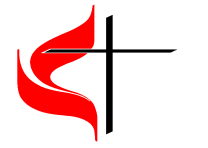 Zachary, LA2019 Rolling River Rampage Vacation Bible SchoolMedical Release and Permission to Photograph FormMedical ReleaseI, ________________________ understand Zachary United Methodist Church will Print Parent/Guardian Namemake every effort to contact me, or those named, in case of an emergency requiring a physician.  However, if unable to make contact, the Church leaders are hereby authorized to take whatever action is deemed necessary in their judgement for the health of my child(children), _________________________________. I also                                                                                                                                                                                                                                  Print Child’s/Children’s Name                                                                                                                      understand that the Church has no financial responsibility for emergency care for my child or transportation in an emergency vehicle should the need arise.I hereby authorize and consent that Zachary United Methodist Church to take photo(photo’s) of my child (children) that may be used in its publications (newsletters, weekly emails, worship bulletins, slideshows, etc.) including website entries.Parent/Guardian Signature _____________________________________________